JOINT COMMUNIQUEOF THE GOVERNMENT OF THE AERICAN EMPIRE AND THE GOVERNMENT OF THE MYEONGHAN REALMCONCERNING THE ESTABLISHMENT OF DIPLOMATIC RELATIONS BETWEEN THE AERICAN EMPIRE AND THE MYEONGHAN REALMThe Government of the Aerican Empire and the Government of the Myeonghan Realm, in conformity with the common desire and interests of the two peoples, have decided upon mutual recognition and the establishment of diplomatic relations as from 30 November 2023.The Aerican Empire and the Myeonghan Realm affirm that:The establishment of diplomatic relations between the Empire and the Realm is not only in the interests of the Aerican and Myeonghan peoples but also contributes to peace and progress in the world.The Empire and the Realm shall conduct their relations on the principles of respect for international human rights law; sovereignty and territorial integrity; and equality and mutual assistance between micronations.The Empire and the Realm are both committed to the reduction of the danger of intermicronational military conflict. Intermicronational disputes, including but not limited to those that may arise between the Empire and the Realm, shall be settled in a peaceful manner, never resorting to the use or threat of force.The Empire and the Realm shall not seek hegemony in any part of the world, and each shall be opposed to efforts by any other micronation or group of micronations to establish such hegemony.The two Governments have agreed to provide each other with all the necessary assistance for the performance of the functions of diplomatic missions in their respective capitals in accordance with international law and practice.Edited 2024/01/28 when the Koryoan Realm renamed itself the Myeonghan RealmFor the Aerican EmpireDigitally signed by H.E. Tristan Glark2023/12/01 at 13:05Tristan GlarkHead of the Diplomacy and Foreign Ministry,Aerican EmpireFor the Myeonghan Realm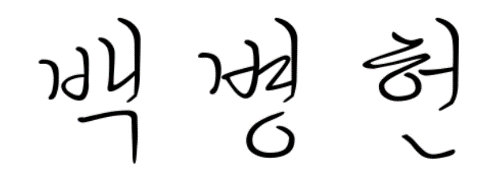 Baek ByeongheonPrime Minister andActing Secretary of Foreign Affairs,Myeonghan Realm